Zpravodaj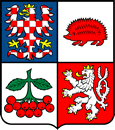 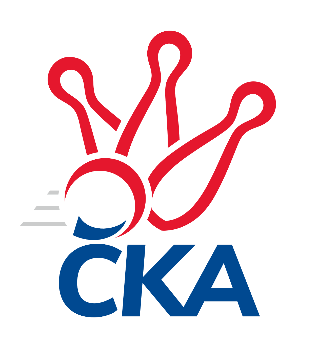 kuželkářského svazu Kraje VysočinaKrajská soutěž Vysočiny A 2022/2023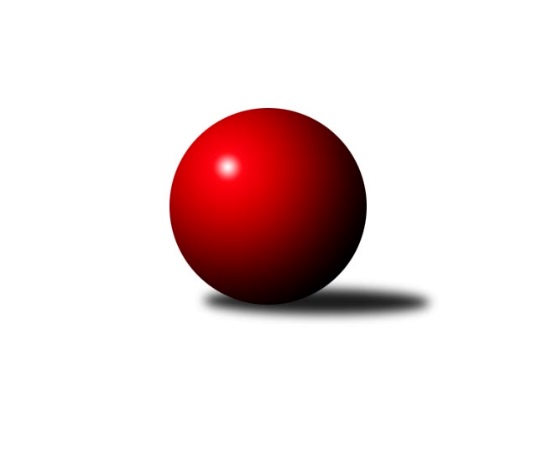 Č.17Ročník 2022/2023	10.3.2023Nejlepšího výkonu v tomto kole: 1753 dosáhlo družstvo: TJ Slovan Kamenice nad Lipou CVýsledky 17. kolaSouhrnný přehled výsledků:TJ Spartak Pelhřimov C	- TJ Sokol Cetoraz B	5:1	1634:1491	6.0:2.0	9.3.TJ Slovan Kamenice nad Lipou C	- TJ Slovan Kamenice nad Lipou D	5:1	1753:1653	6.0:2.0	10.3.Sokol Častrov 	- TJ Spartak Pelhřimov G	4:2	1559:1530	4.0:4.0	10.3.Tabulka družstev:	1.	Sokol Častrov	15	13	0	2	72.5 : 17.5	86.0 : 34.0	1670	26	2.	TJ Spartak Pelhřimov C	15	9	1	5	55.0 : 35.0	69.5 : 50.5	1593	19	3.	TJ Sokol Cetoraz B	15	8	0	7	42.0 : 48.0	53.5 : 66.5	1592	16	4.	TJ Spartak Pelhřimov G	15	6	0	9	44.5 : 45.5	67.0 : 53.0	1592	12	5.	TJ Slovan Kamenice nad Lipou C	14	6	0	8	37.0 : 47.0	48.5 : 63.5	1562	12	6.	TJ Slovan Kamenice nad Lipou F	13	4	0	9	27.0 : 51.0	38.5 : 65.5	1495	8	7.	TJ Slovan Kamenice nad Lipou D	13	3	1	9	22.0 : 56.0	37.0 : 67.0	1535	7Podrobné výsledky kola:	TJ Spartak Pelhřimov C	1634	5:1	1491	TJ Sokol Cetoraz B	Zdeňka Vytisková	 	 179 	 190 		369 	2:0	 347 		165 	 182		Pavel Míka	Lukáš Pitrák	 	 188 	 243 		431 	1:1	 373 		189 	 184		Václav Brávek	Matouš Šimsa	 	 208 	 211 		419 	2:0	 343 		176 	 167		Josef Melich	Jan Vintr	 	 190 	 225 		415 	1:1	 428 		209 	 219		Jan Pošustarozhodčí:  Vedoucí družstevNejlepší výkon utkání: 431 - Lukáš Pitrák	TJ Slovan Kamenice nad Lipou C	1753	5:1	1653	TJ Slovan Kamenice nad Lipou D	Pavel Šindelář	 	 216 	 238 		454 	1:1	 427 		223 	 204		Pavel Vaníček	Pavel Vodička	 	 207 	 209 		416 	2:0	 389 		187 	 202		Josef Vančík	Petra Schoberová	 	 221 	 237 		458 	2:0	 394 		204 	 190		Ondřej Votápek	Jaroslav Šindelář	 	 215 	 210 		425 	1:1	 443 		245 	 198		Jan Švarcrozhodčí: Pavel ŠindelářNejlepší výkon utkání: 458 - Petra Schoberová	Sokol Častrov 	1559	4:2	1530	TJ Spartak Pelhřimov G	Zdeňka Nováková	 	 191 	 199 		390 	2:0	 351 		168 	 183		Lucie Melicharová	Martin Marek	 	 208 	 192 		400 	1:1	 402 		201 	 201		Jiří Čamra	Jiří Havlíček	 	 210 	 193 		403 	1:1	 378 		184 	 194		Jiří Poduška	Miroslav Němec	 	 174 	 192 		366 	0:2	 399 		201 	 198		Jan Hruškarozhodčí: Miroslav NěmecNejlepší výkon utkání: 403 - Jiří HavlíčekPořadí jednotlivců:	jméno hráče	družstvo	celkem	plné	dorážka	chyby	poměr kuž.	Maximum	1.	Jan Pošusta 	TJ Sokol Cetoraz B	440.00	301.7	138.3	6.6	3/3	(462)	2.	Petr Němec 	Sokol Častrov 	436.08	295.4	140.7	4.3	4/4	(475)	3.	Stanislav Kropáček 	TJ Spartak Pelhřimov C	430.71	294.8	136.0	4.6	3/3	(471)	4.	Jan Vintr 	TJ Spartak Pelhřimov C	429.84	295.2	134.6	4.5	3/3	(468)	5.	Josef Melich 	TJ Sokol Cetoraz B	426.56	294.5	132.0	6.8	3/3	(477)	6.	Miroslav Němec 	Sokol Častrov 	420.35	283.8	136.5	5.6	4/4	(441)	7.	Lukáš Melichar 	TJ Spartak Pelhřimov G	420.26	284.9	135.4	5.2	4/4	(475)	8.	Michal Votruba 	Sokol Častrov 	419.88	298.0	121.9	8.3	4/4	(454)	9.	Pavel Šindelář 	TJ Slovan Kamenice nad Lipou C	416.89	296.6	120.3	6.3	3/4	(476)	10.	Milan Kalivoda 	-- volný los --	411.03	286.2	124.9	7.9	4/4	(460)	11.	Jan Švarc 	TJ Slovan Kamenice nad Lipou D	410.96	288.4	122.6	8.2	3/4	(444)	12.	Jaroslav Kolář 	Sokol Častrov 	410.33	283.0	127.3	8.7	3/4	(441)	13.	Jan Hruška 	TJ Spartak Pelhřimov G	410.17	291.7	118.5	7.6	3/4	(449)	14.	Václav Rychtařík  nejml.	TJ Slovan Kamenice nad Lipou F	407.83	281.1	126.8	7.7	3/4	(469)	15.	Petra Schoberová 	TJ Slovan Kamenice nad Lipou C	402.76	281.9	120.8	7.1	3/4	(460)	16.	Martin Marek 	Sokol Častrov 	401.54	282.8	118.7	7.5	4/4	(453)	17.	Jiří Čamra 	TJ Spartak Pelhřimov G	399.10	285.1	114.0	9.5	4/4	(430)	18.	Vítězslav Kovář 	-- volný los --	397.65	285.6	112.1	10.3	3/4	(450)	19.	Ondřej Votápek 	TJ Slovan Kamenice nad Lipou D	396.01	278.5	117.5	9.5	4/4	(457)	20.	Václav Brávek 	TJ Sokol Cetoraz B	395.47	278.4	117.1	10.4	3/3	(431)	21.	Luboš Novotný 	TJ Sokol Cetoraz B	395.33	282.3	113.1	11.8	3/3	(442)	22.	Pavel Vodička 	TJ Slovan Kamenice nad Lipou C	393.32	279.1	114.2	11.6	4/4	(432)	23.	Zdeňka Vytisková 	TJ Spartak Pelhřimov C	392.60	273.5	119.1	7.9	3/3	(467)	24.	Matouš Šimsa 	TJ Spartak Pelhřimov C	392.00	281.0	111.0	10.5	2/3	(433)	25.	Jaroslav Šindelář 	TJ Slovan Kamenice nad Lipou C	390.08	274.2	115.9	12.1	4/4	(435)	26.	Karel Pecha 	TJ Spartak Pelhřimov C	387.64	277.0	110.6	8.6	2/3	(451)	27.	David Fára 	TJ Slovan Kamenice nad Lipou D	387.29	270.5	116.8	11.4	4/4	(411)	28.	Jaroslav Vácha 	-- volný los --	385.93	272.1	113.8	11.0	4/4	(461)	29.	Radek David 	TJ Spartak Pelhřimov G	384.45	269.0	115.5	10.4	4/4	(430)	30.	Václav Paulík 	TJ Slovan Kamenice nad Lipou C	382.45	286.6	95.8	14.0	3/4	(409)	31.	Václav Rychtařík  st.	TJ Slovan Kamenice nad Lipou F	379.21	270.3	108.9	11.0	4/4	(430)	32.	Aleš Schober 	TJ Slovan Kamenice nad Lipou C	377.95	271.6	106.4	12.0	3/4	(410)	33.	Tereza Cimplová 	TJ Slovan Kamenice nad Lipou F	370.34	273.7	96.7	14.8	4/4	(414)	34.	Josef Vančík 	TJ Slovan Kamenice nad Lipou D	369.16	267.2	102.0	11.2	4/4	(418)	35.	Jiří Rychtařík 	TJ Slovan Kamenice nad Lipou F	368.83	269.4	99.4	9.4	3/4	(410)	36.	Jan Vintr 	-- volný los --	368.76	267.1	101.7	15.3	4/4	(409)	37.	Michal Zeman 	TJ Sokol Cetoraz B	366.61	269.9	96.7	14.5	3/3	(417)	38.	Lukáš Melichar 	TJ Sokol Cetoraz B	364.50	267.5	97.0	14.5	2/3	(374)	39.	Sára Turková 	TJ Spartak Pelhřimov C	344.44	263.1	81.4	16.4	3/3	(425)	40.	Tomáš Novák 	TJ Slovan Kamenice nad Lipou F	340.72	256.2	84.5	17.9	4/4	(409)	41.	Pavel Míka 	TJ Sokol Cetoraz B	339.60	245.8	93.8	16.5	2/3	(389)		Adam Rychtařík 	TJ Slovan Kamenice nad Lipou F	438.83	297.1	141.7	4.0	2/4	(478)		Lukáš Pitrák 	TJ Spartak Pelhřimov C	431.25	301.5	129.8	5.3	1/3	(448)		Lukáš Čekal 	Sokol Častrov 	429.00	289.0	140.0	3.0	2/4	(437)		Oldřich Kubů 	TJ Spartak Pelhřimov G	390.75	280.0	110.8	9.5	2/4	(394)		Zdeňka Nováková 	Sokol Častrov 	390.00	285.0	105.0	16.0	1/4	(390)		Jiří Havlíček 	Sokol Častrov 	378.50	265.5	113.0	10.0	2/4	(403)		Jiří Poduška 	TJ Spartak Pelhřimov G	376.45	267.6	108.9	10.4	2/4	(406)		Josef Ježek 	-- volný los --	374.67	271.8	102.8	13.0	2/4	(387)		Pavel Vaníček 	TJ Slovan Kamenice nad Lipou D	372.83	271.3	101.5	16.5	2/4	(427)		Lucie Melicharová 	TJ Spartak Pelhřimov G	369.00	269.5	99.5	9.5	2/4	(387)		Pavel Rysl 	-- volný los --	358.50	266.5	92.0	15.0	2/4	(364)		Jiří Buzek 	TJ Slovan Kamenice nad Lipou D	353.17	257.0	96.2	15.4	2/4	(387)Sportovně technické informace:Starty náhradníků:registrační číslo	jméno a příjmení 	datum startu 	družstvo	číslo startu
Hráči dopsaní na soupisku:registrační číslo	jméno a příjmení 	datum startu 	družstvo	23903	Zdeňka Nováková	10.03.2023	Sokol Častrov 	Program dalšího kola:18. kolo16.3.2023	čt	19:30	TJ Spartak Pelhřimov C- Sokol Častrov 				-- volný los --- TJ Slovan Kamenice nad Lipou C	17.3.2023	pá	17:00	TJ Slovan Kamenice nad Lipou D- TJ Slovan Kamenice nad Lipou F	17.3.2023	pá	17:30	TJ Sokol Cetoraz B- TJ Spartak Pelhřimov G	Nejlepší šestka kola - absolutněNejlepší šestka kola - absolutněNejlepší šestka kola - absolutněNejlepší šestka kola - absolutněNejlepší šestka kola - dle průměru kuželenNejlepší šestka kola - dle průměru kuželenNejlepší šestka kola - dle průměru kuželenNejlepší šestka kola - dle průměru kuželenNejlepší šestka kola - dle průměru kuželenPočetJménoNázev týmuVýkonPočetJménoNázev týmuPrůměr (%)Výkon5xPetra SchoberováKamenice C4584xPetra SchoberováKamenice C112.894583xPavel ŠindelářKamenice C4543xPavel ŠindelářKamenice C111.914547xJan ŠvarcKamenice D4433xJan ŠvarcKamenice D109.24432xLukáš PitrákPelhřimov C4312xLukáš PitrákPelhřimov C107.174315xJan PošustaCetoraz B4286xJan PošustaCetoraz B106.424281xPavel VaníčekKamenice D4274xJaroslav Vácha---105.92426